Peaceful Valley ChurchYOUR LIFEPastor Jim TrullSunday, June 12, 2011 Cast all your anxiety on him because he cares for you.1 Peter 5:7 WHAT ABOUT YOUR LIFE?Open your Bible to Acts 23:1-5the Lord stood near Paul and said, "Take courage! As you have testified about me in Jerusalem, so you must also testify in Rome."  Acts 23:11Paul replied, "Brothers, I did not realize that he was the high priest; for it is written: 'Do not speak evil about the ruler of your people.'" Acts 23:5Do others know you as _____________________  of Christ?Open your Bible to Ezekiel 33:1-20Advice for the unmarried______________________________ for marriage!Marriage is an ________________________ relationship!I belong to my lover, and his desire is for me.  Song of Songs 7:10ONE DECISIONChoose today to __________________________ always at all times with your words and your actions and your thoughts and to _______________________ that decision every day!So I say, live by the Spirit, and you will not gratify the desires of the sinful nature.  Galatians 5:16 Notes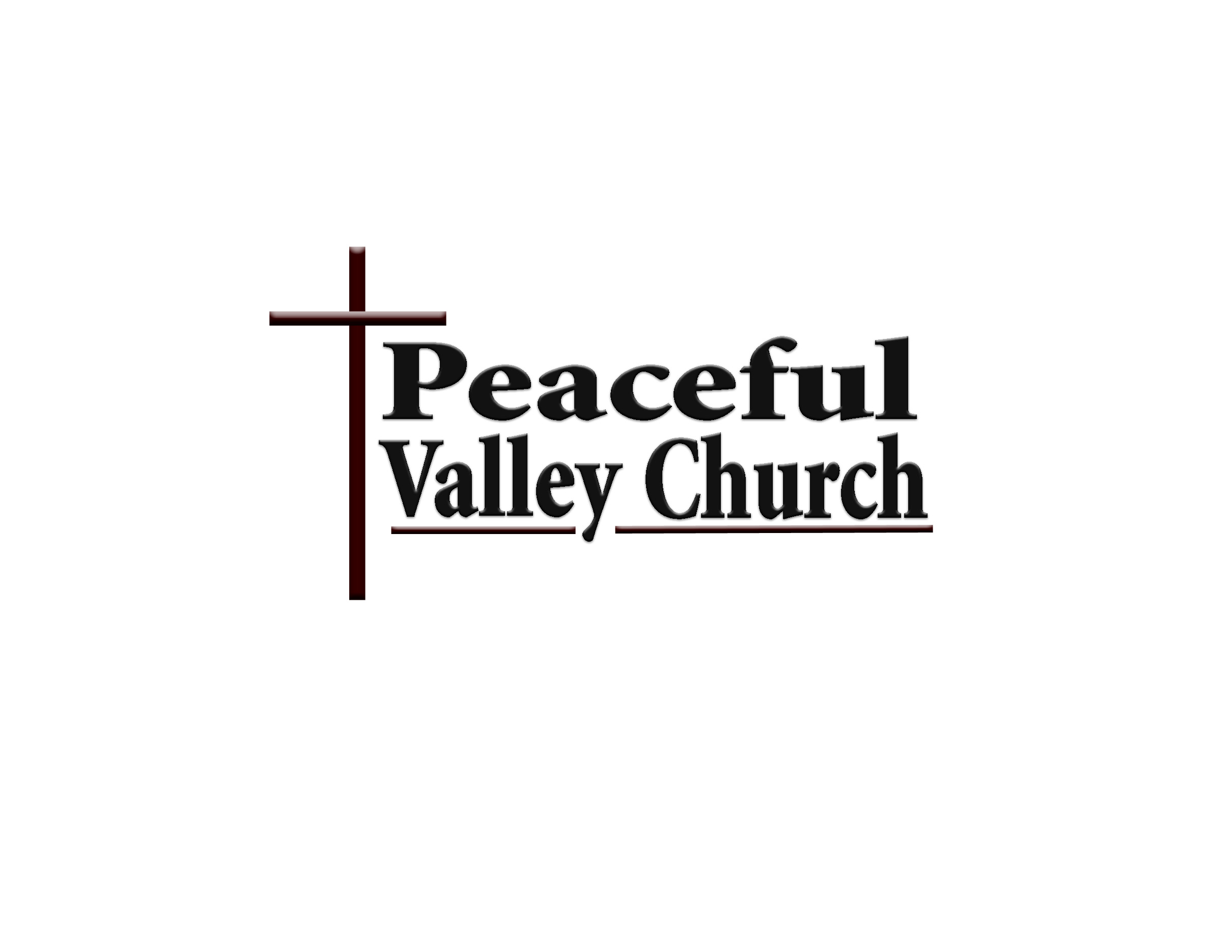 